17.05.2014 г._№ 20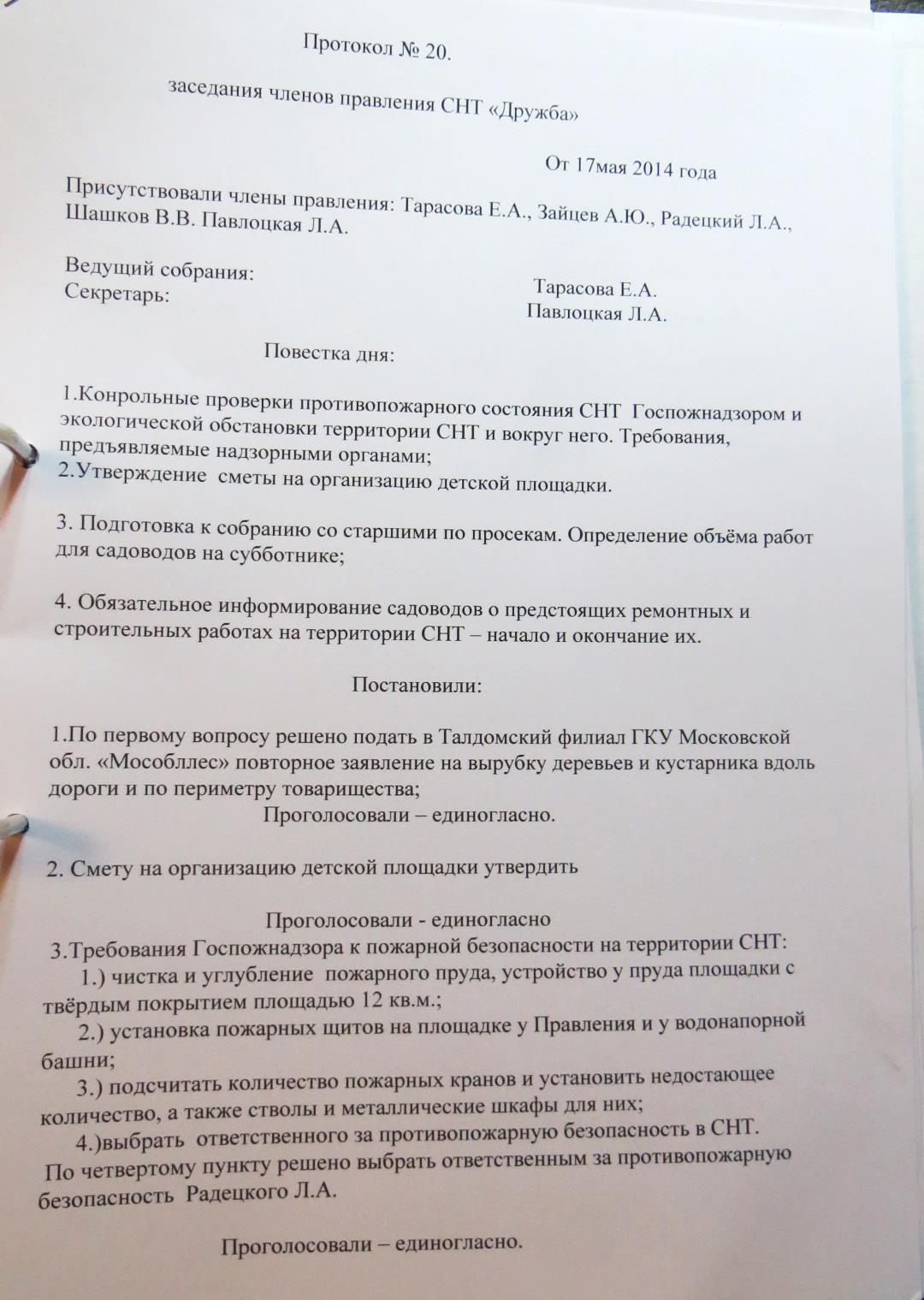 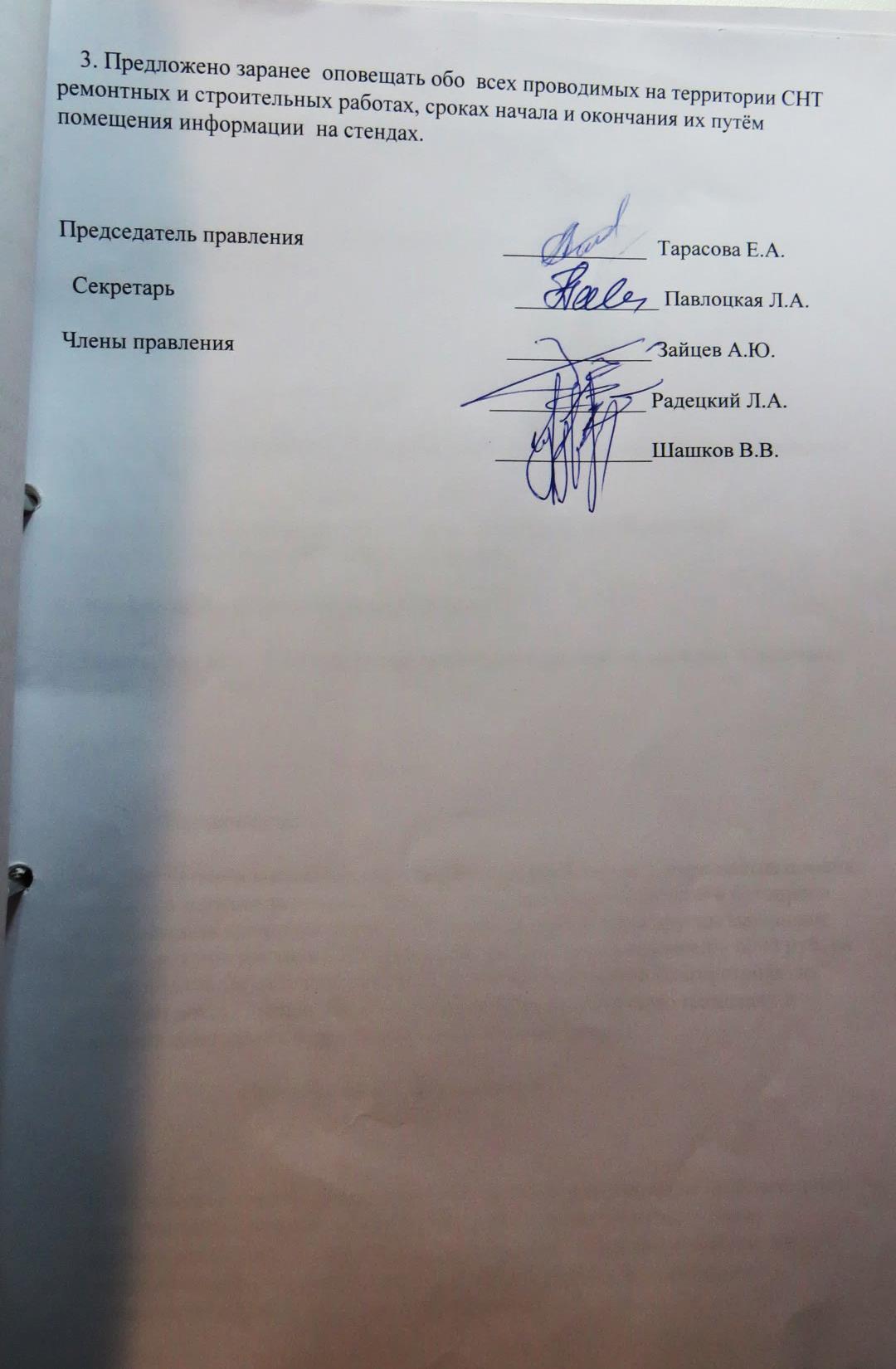 